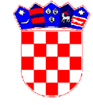             REPUBLIKA HRVATSKAPRIMORSKO-GORANSKA ŽUPANIJA                     GRAD CRES             GRADONAČELNIKKLASA: 342-01/23-01/4URBROJ: 2170-4-03-04/1-23-2Cres, 07. studeni 2023.GRAD CRESobjavljuje savjetovanje s zainteresiranom javnošću zaPRIJEDLOG Plana upravljanja pomorskim dobrom na području Grada Cresaza razdoblje od 2024. do 2028. godine	Pozivaju se predstavnici zainteresirane javnosti da najkasnije do 07. 12. 2023. godinedostave svoje prijedloge, komentare i primjedbe na Odluku o redu na pomorskom dobru, putem pošte ili osobno na adresu Grad Cres, 51557 Cres, Creskog statuta 15 ili slanjem e-maila na adresu grad@cres.hr Prijedlozi, komentari i primjedbe moraju sadržavati adresu podnositelja i biti čitko napisani, uz jasno navođenje dijela prijedloga Odluke na kojeg se odnose.Po provedenom savjetovanju, Grad Cres izvijestiti će javnost o rezultatima savjetovanja.Pravna osnova: - članak 39. Zakona o pomorskom dobru i morskim lukama (»Narodne novine« broj 83/2023) - članak 29. Statuta Grada Cresa („Službene novine Primorsko- goranske županije” br. 29/09, 14/13, 5/18, 25/18, 22/20, 8/21 i “Službene novine Grada Cresa” br. 3/22)Obrazloženje:Novim Zakonom o pomorskom dobru i morskim lukama („Narodne novine“ broj 83/23) uređen je pojam i pravni status pomorskog dobra, zaštita pomorskog dobra, određivanje njegovih granica, evidencija i upis pomorskog dobra u katastru i zemljišnoj knjizi, imovinskopravna pitanja, upravljanje, upotreba pomorskog dobra, koncesije za gospodarsko korištenje pomorskog dobra, morske plaže, sidrišta i privezišta, pojam i razvrstaj morskih luka, lučko područje, lučke djelatnosti, luke otvorene za javni promet i osnivanje lučkih uprava, luke posebne namjene te nadzor nad provedbom zakona. Cilj zakona je uspostavljanje integralnog, kvalitetnog i transparentnog sustava zaštite, upravljanja i korištenja pomorskog dobra u Republici Hrvatskoj.Sukladno zakonu, izvršno tijelo jedinice lokalne samouprave dužno je izraditi Prijedlog plana upravljanja pomorskim dobrom za iduće razdoblje od pet godina, koji sadrži planirane aktivnosti na pomorskom dobru i prioritete njihove realizacije, izvore sredstava za njihovu realizaciju, plan održavanja, dohranjivanja plaža i gradnje na pomorskom dobru, plan davanja dozvola na pomorskom dobru, te provesti javno savjetovanje.Radi usklađenja sa novom zakonskom regulativom predlaže se donošenje Plana upravljanja pomorskim dobrom na području Grada Cresa za razdoblje od 2024. do 2028. godine.